АНАЛИЗ ВОСПИТАТЕЛЬНОЙ РАБОТЫ ЗА2015-2016 учебный годКлассного руководителя 5 «А» класса Харитонова А.С.В классе 29 человек (12 девочек и 17 мальчиков).Воспитательная работа в 5 «А» классе велась в рамках основных направлений воспитательной работы в школе. Тема воспитательной работы: «Построение отношений в коллективе на основе доверия, истинной ответственности, взаимопонимания».В 2015-2016 учебном году передо мной как классным руководителем стояли следующие воспитательные задачи:•	Развивать познавательные интересы, творческий потенциал каждого ученика и реализовывать их в различных сферах деятельности;•	Приобщать учащихся к богатству общечеловеческой культуры своей Родины;•	Способствовать формированию у детей чувства толерантности, общечеловеческих норм (доброты, взаимопонимания, милосердия), культуры общения;•	Воспитывать чувства собственного достоинства, чувства личной ответственности за свои дела и поступки, умение соотносить их с интересами коллектива;•	Способствовать формированию учащихся опыта решения собственных проблем, развивать способности к объективной самооценке, к социальной адаптации.В начале учебного года стояла главная задача – обеспечить адаптацию вчерашних учеников начальной школы к условиям средней школы. Отличительной чертой средней школы, на мой взгляд и задачи ФГОС, является ставка учителей на большую долю самостоятельности детей как в учебе, так и во внеклассной жизни, Успешно и безболезненно прошло привыкание учеников к новым учителям и их требованиям.В начале учебного года я получила сформированный коллектив. В 5-м классе пришло трое новых ребят: Алексеева Виктория, Мачавариани Давид и Плаксий Ангелина. А во второй четверти к нашему коллективу присоединились ещё двое ребят: Варзер Виктор и Иммель Марк.  Моей задачей было обеспечить комфортное ощущение каждого ученика этого коллектива в условиях средней школы.Как и во всяком коллективе в классе есть дети с лидерскими качествами и дети, выпадающие из коллектива по тем или иным причинам. Поэтому во внеклассные мероприятия  вовлекались абсолютно все дети. Думаю, что мне это удавалось. Ребята активно участвовали в празднике ко «Дню Матери», в исполнении военно-патриотической песни в рамках месячника по военно-патриотической подготовке, где наш класс занял 2-е место, в постановке представления к Новому году, не раз выступала на общешкольных мероприятиях ко Дню учителя , 8 марта и 23 февраля.Формированию коллектива, кроме творческих дел, способствовало и проведение регулярных классных часов: «Никто не забыт, ничто не забыто», «Что такое добро», «Тепло её рук», «Быть здоровым - это модно» и другие. На классных часах рассматривали вопросы культуры поведения, правил поведения в школе, в общественных местах. Большую помощь в адаптации и сплочении коллектива оказал психолог и руководство школы, родители  приглашенные гости. Методы воспитательного воздействия, формы и средства педагогического влияния были разными: от бесед, практических занятий, игр, деловых разговоров, до встреч с участниками боевых действий. Учащиеся адекватно реагировали на замечания и беседы.Воспитательное взаимодействие осуществлялось с учителями – предметниками, которые оказывали учащимся помощь в учебе. В классе 100% успеваемость. Из 29 учащихся 15 закончили год на «4» и «5». Семеро учащихся (Украинская Анастасия, Шелудько Анастасия, Чесноков Владислав, Шевченко Александр, Плаксий Ангелина, Демьяненко Светлана, Лабутина Диана) закончили год на отлично. В следующем учебном году необходимо продолжить работу по сохранению и повышению качества обученности в классе.Классному руководителю удалось организовать взаимодействие педагогов. Не снижается качество обученности, имеются призеры и победители общешкольных соревнований в личном первенстве, в общешкольных конкурсах по предметам. Так Чесноков Владислав стал победителем в олимпиаде по математике среди учащихся школы и вышел на окружной этап. Алексеева Виктория  стала победителем в городских соревнованиях по плаванию. Необходимо сохранить данный потенциал учащихся на следующий год.В классе 50% учащихся занимаются дополнительным образованием вне школы и 100% учащихся посещают кружки в школе. Необходимо и в следующем году поддерживать их интерес к спорту и дополнительному образованию.С родителями учащихся организованна тесная связь. Родители принимают активное участие в делах класса: в организации поездок за город, посещение родительских классных и общешкольных собраний. За год было проведено 5 родительских собраний, 2 заседания родительского комитета. Проводились индивидуальные беседы с родителями учащихся, доводились до их сведения успехи и проблемы учащихся в образовательном процессе, совместно решались вопросы воспитания.Общие выводы об итогах воспитательной работы в классе:1. Классный коллектив сложился, сложился и актив класса.2. Высока общественная и познавательная активность учащихся в классе. Причины низкой активности отдельных учащихся: неумение планировать и организовать свою деятельность, излишняя застенчивость.3. Все учащиеся класса посещали занятия кружков и секций.4. Классные часы, собрания, беседы, экскурсии, их тематика были направлены на реализацию воспитательных задач и целей. Они планировались с учетом календарных праздников, планом общешкольных мероприятий.5. Все учащиеся класса принимали активное участие в школьных мероприятиях6. В течение всего года велась работа с учителями – предметниками, работающими в классе.7. Индивидуальная работа проводилась со всеми учащимися, но особенно с теми, кто имеет проблемы с успеваемостью, поведением.8.Активно работал родительский комитет класса. Взаимодействие классного руководителя с родителями показало положительные результаты.План воспитательной работы, составленный на 2015 - 2016 учебный год, в целом реализован. Итоги воспитательной работы за год позволили выявить проблемы, над которыми предстоит активно поработать в следующем учебном году: формирование сознательного отношения к учебе, воспитание культуры поведения в школе и вне ее, активизация работы классного самоуправления, привлечение всех родителей к воспитательной работе с классом.Классный руководитель                            			  А.С.Харитонова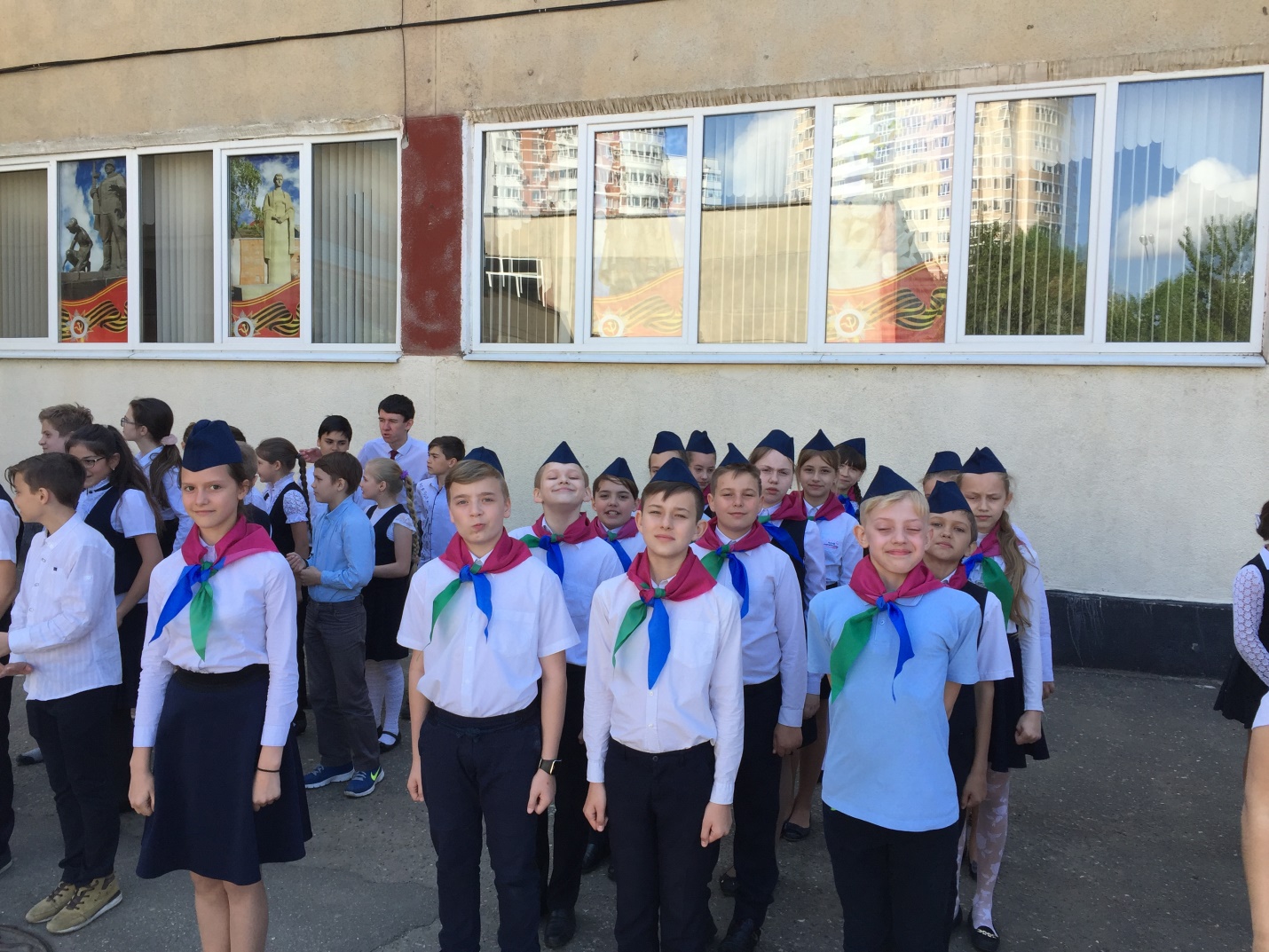 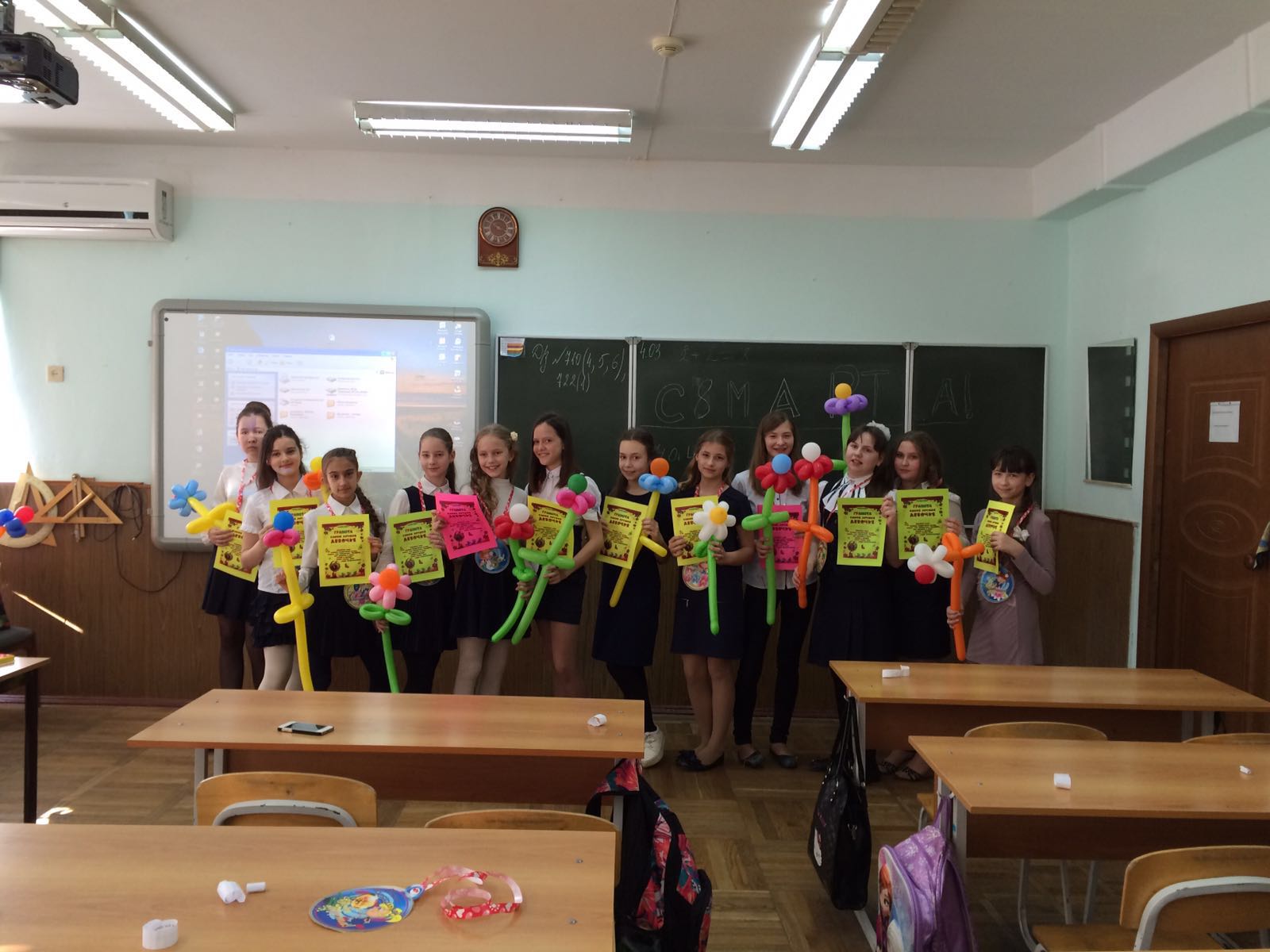 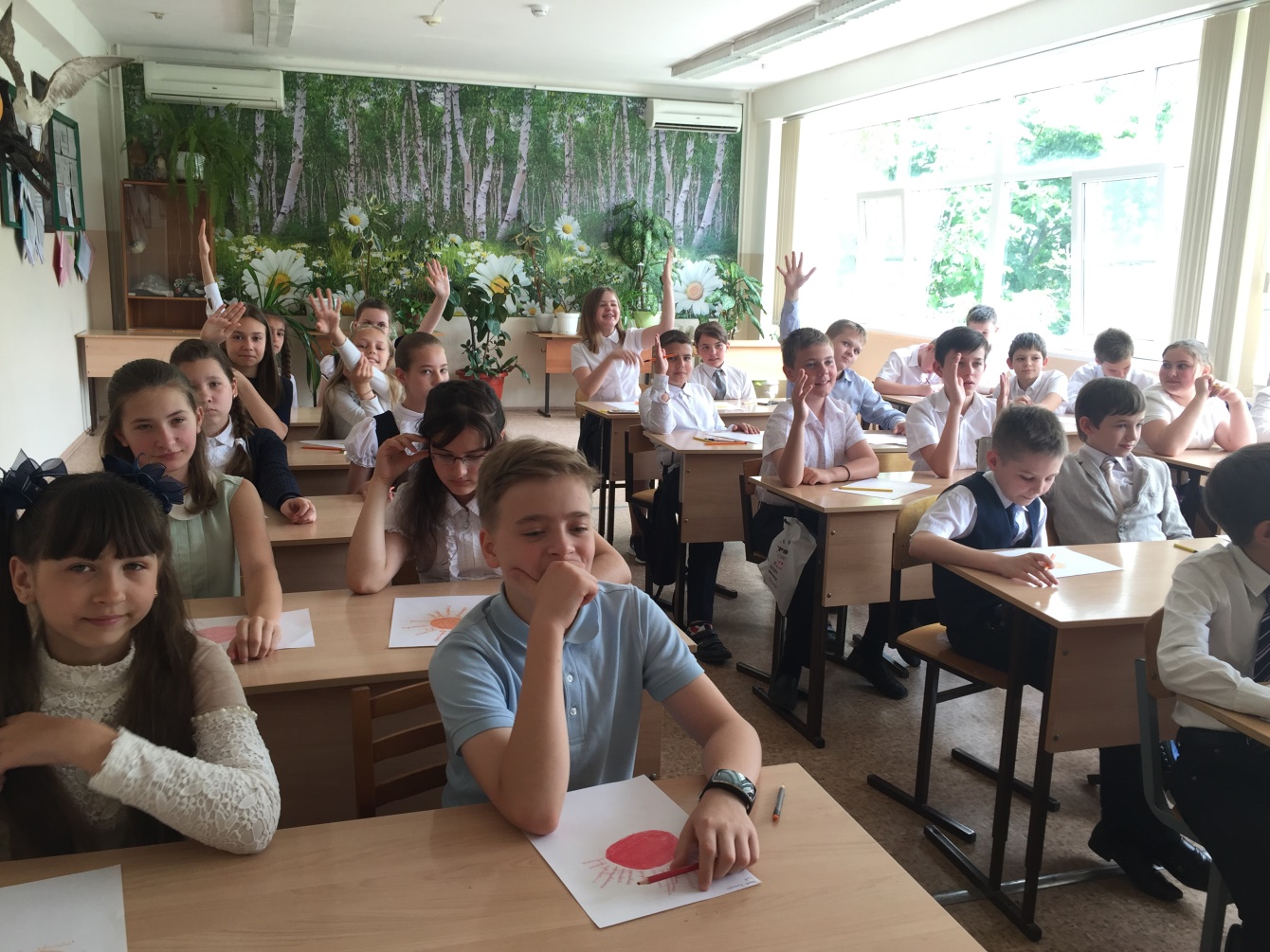 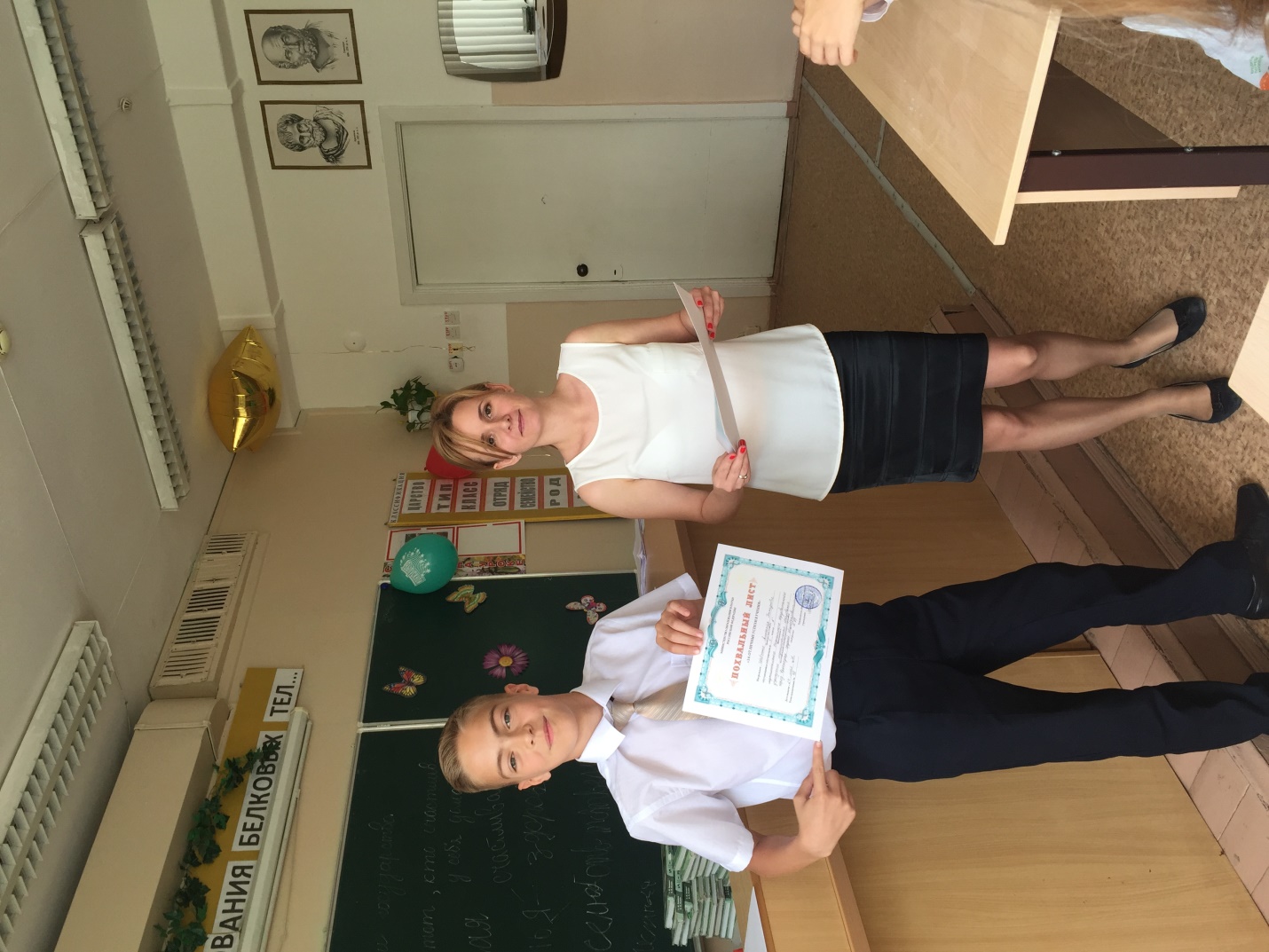 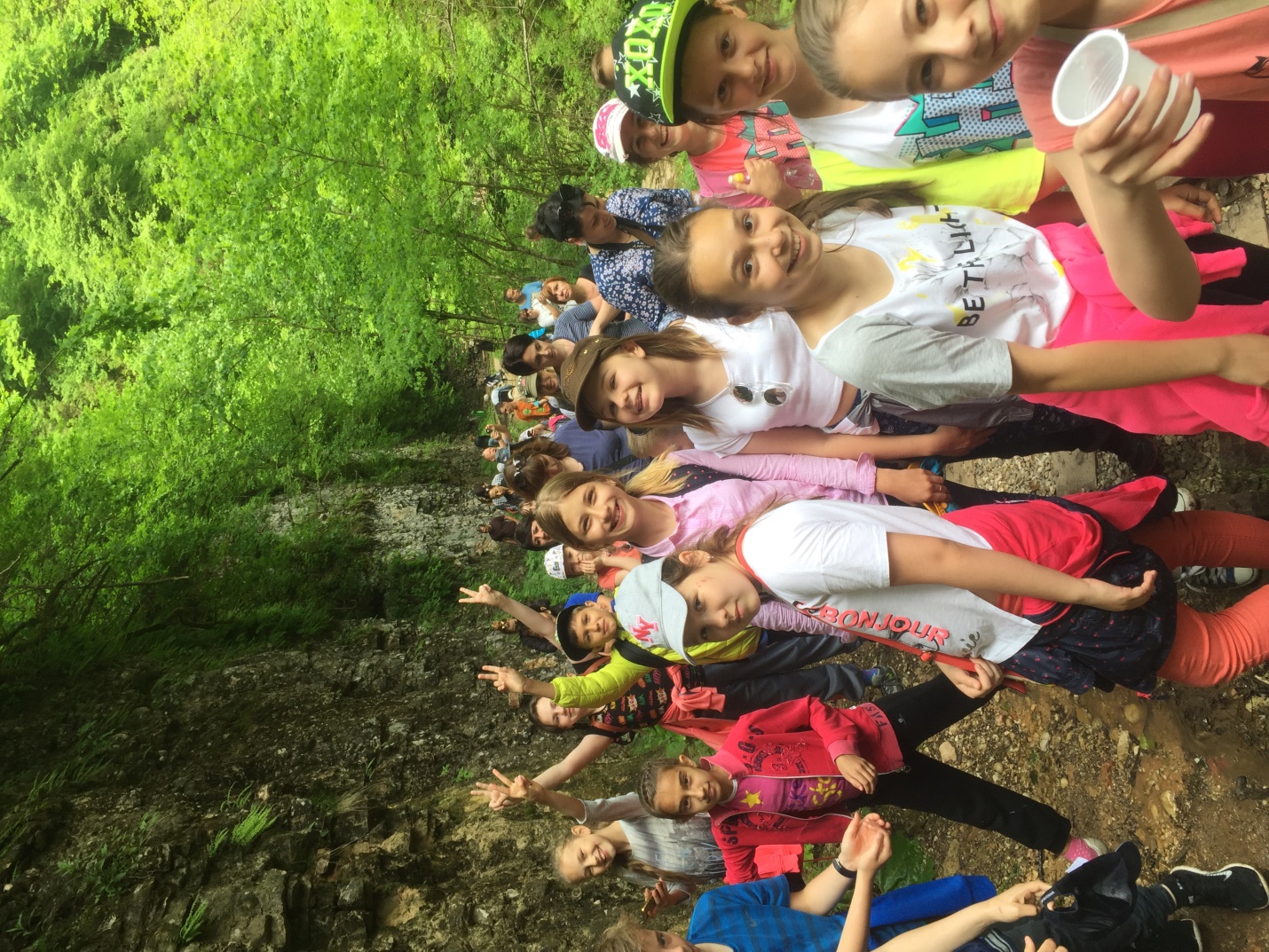 